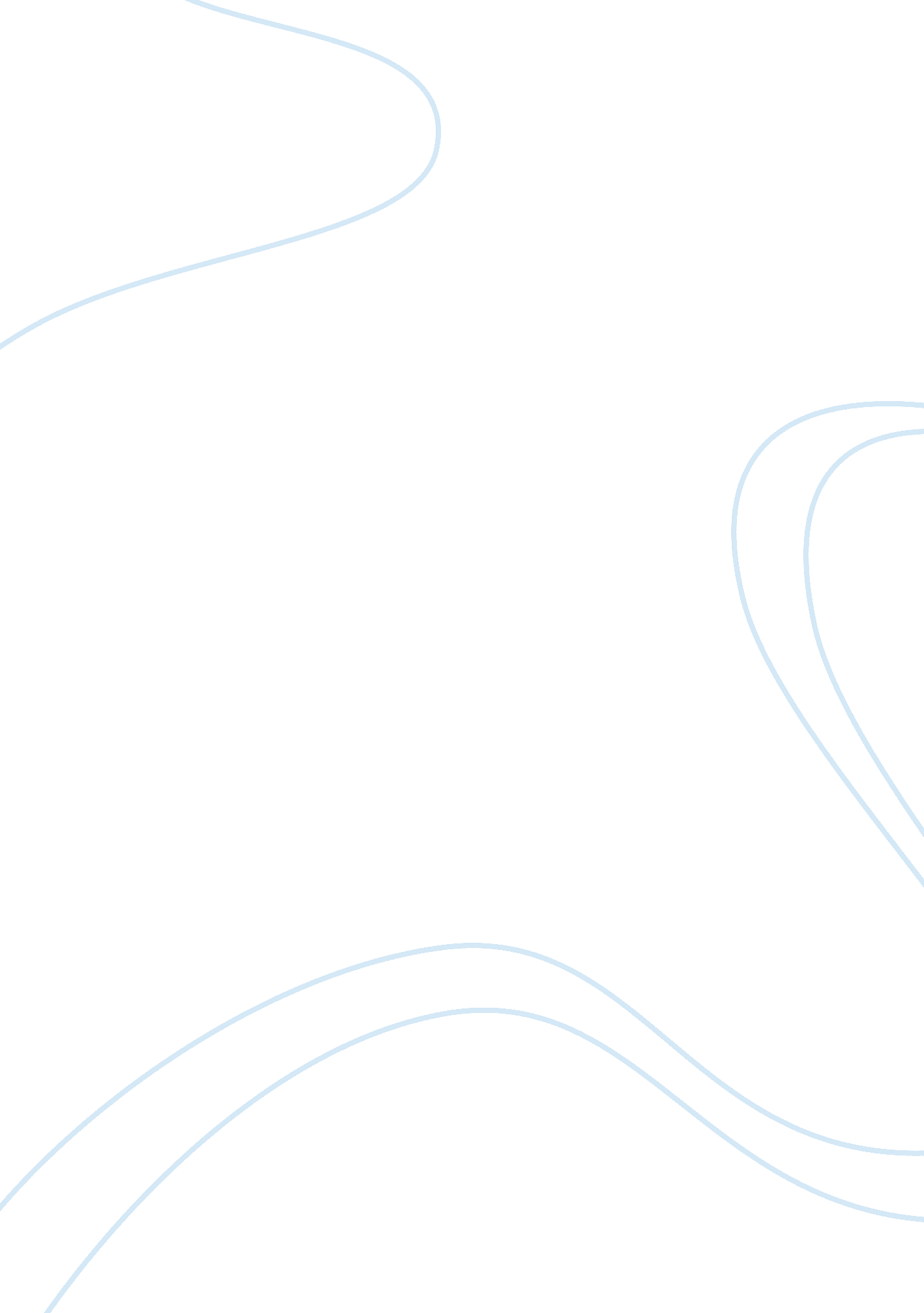 Negotiation and resolution of conflictsBusiness, Management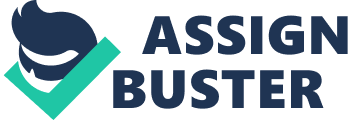 What is the ethical danger of using agents in negotiation? Chief agent hypothesis, which ascended in the 1970s from different financial experts and scholars, portrays the entanglements that regularly emerge when one individual or social event, the “ agent,” is speaking to someone else or gathering, known as the “ foremost.” We get an agent, for example, a legal advisor, land agent, business guide, representative, or diversion agent when we do not have the learning, information, or access anticipated that would do a specific negotiation reasonably. Disregarding the way that agents can be crucial in specific settings, their part can be laden with danger for the key, as the key agent hypothesis recommends. Issues can emerge due to the way that an agent’s advantages are once in a while indistinguishable from those of her main, ordinarily in light of the agent’s charge structure. In a land bargain, for instance, a buyer’s agent commonly has little enthusiasm for getting his client the most minimal esteem conceivable on a home. The higher the deal esteem, the higher his bonus, a level of the deal cost, will be. Auxiliary disservices to client agents, then again, include: Possible miscommunication between the vital and agent; Agents who may essentially pay exceptional personality to themselves or who may stray from their directions; Principals’ more questionable control of the procedure; Principals who pointlessly hamstring their agents by not leveling with them; Principals’ comfort level in expressly understanding the negotiation dynamic; and Principals’ more far off association with each other. What were the results of the study between district attorneys and public defenders on the use of deceptive negotiation tactics? In particular, pundits contend that the Rule’s honesty standard is too low to give any protection not officially given in the law and that it advances deceptive negotiation rehearses. In contrast to what one would expect from a moral standard implying to control “ honesty to others,” pundits guarantee that the Rule empowers a shockingly expansive measure of deception and lying. By embracing an “ anything shy of misrepresentation is adequate” standard as the moral floor, pundits question why a moral standard was even established. Its most controversial substantive perspective is that it allows certain deceptive and deceptive tactics, and this point has been the subject of vivacious discussion and critique. How does Carr argue that strategy in business is analogous to strategy in a game of poker? The basis of Carr’s argument is by all accounts that there is a distinction between what he calls “ private morality” and the moral setting of the business world. The analogy he utilizes is the game of poker. Many of you perhaps are familiar with poker and perhaps have even played in a portion of the online locales or with companions. Obviously, there are tenets to the game and certain things constitute cheating. In any case, there is also an understanding in poker that “ bluffing” is acceptable and within the limits of the tenets. If I am holding a pair of threes and you have a full house it is consummately acceptable for me to fake you out of your better hand and take the winnings. Similarly, there are cases, according to Carr, where bluffing is acceptable in the business world. His argument for this appears lay on the assumption that the business world is, in some sense, fundamentally remarkable in relation to the universe of private morality. What are the advantages and disadvantages of limiting a negotiator’s authority? One tactical advantage in using their constituency authority can incorporate the ability to manipulate open visibility to what is transpiring away from public scrutiny Another advantage to gain leverage. By raising issues at the general population gathering, negotiators may have the capacity to manipulate open support for their negotiation goals. Another advantage may be gained in the limiting of concessions by directing the negotiation before their members or constituency. By so doing, the negotiator risks show to company management negotiators that their authority has limitations. The disadvantage can happen when the labor representative exceeds their authority. They may discover they are caught in a squeeze by agreeing to a tentative proposal away from public scrutiny. Afterward, when the association part constituency votes against to ratify the proposed agreement, the association negotiator suddenly finds their validity with their constituency to be under-disapproved by the result. The dismissal of a proposed agreement is not that dissimilar to a non-certainty vote. Association negotiators must sometimes walk a scarcely discernible difference and be careful not to surpass their authority restrict. Define the bargaining mix. What are the advantages and disadvantages of large bargaining mixes? The agreement is necessary on several issues, called the bargaining blend. Each thing in the blend has its own particular starting, target, and resistance points. Negotiators need to understand what is important to them and to the next party, and they have to take this need into account amid the planning process. As the bargaining blend gets larger there is a greater open entryway for trade-offs across issues where negotiator preferences are not identical on each issue. At the moment that this occurs, integrative negotiation strategies and tactics may be appropriate. 